Приложение 4к приказу председателя комитета «Могилевоблимущество»__.04.2024 №__Извещение о проведении электронных торговОрганизатор электронных торгов: комитет «Могилевоблимущество», г. Могилев, ул. Первомайская, 62, тел. 8(0222)746702, 747003, 747750.Оператор электронной торговой площадки: республиканское унитарное предприятие «Институт недвижимости и оценки», тел. 8(017)3247057, +375(29)3569003, +375(29)5500952. Электронный адрес электронной торговой площадки «GOSTORG»: www.gostorg.by.Дата проведения электронных торгов: 7 мая 2024 г.Электронные торги проводятся в порядке, установленном Положением о порядке проведения электронных торгов, утвержденным постановлением Совета Министров Республики Беларусь от 12 июля 2013 г. № 608.Продавец недвижимого имущества по лоту № 4: коммунальное строительное унитарное предприятие «Чаусский Ремстрой», тел. 8(02242)78833, 78934, 78716, +375(44)5452548.Начальная цена предмета электронных торгов: 482 869 рублей 84 копейки. Земельный участок для строительства и обслуживания зданий и сооружений (для размещения объектов по ремонту и обслуживанию автомобилей (в том числе автомобильных заправочных, зарядных и газонаполнительных станций) предоставляется победителю (единственному участнику) электронных торгов для строительства и обслуживания зданий и сооружений (земельный участок для размещения объектов иного назначения) в аренду со следующими условиями: осуществить государственную регистрацию прекращения права землепользователя на земельный участок; обратиться за государственной регистрацией возникновения права на земельный участок в Чаусское бюро Горецкого филиала РУП «Могилевское агентство по государственной регистрации и земельному кадастру» в течение двух месяцев со дня подписания протокола о результатах аукциона; в случае изменения целевого назначения объекта недвижимого имущества получить в установленном порядке разрешение Чаусского районного исполнительного комитета на проведение проектно-изыскательских работ и разработать строительный проект на строительство (реконструкцию) объекта в срок, не превышающий двух лет; приступить к строительству объекта в течение шести месяцев со дня утверждения проектной документации на строительство такого объекта и завершить строительство объекта в сроки, определенные проектной документацией; осуществлять всякое строительство, расширение, реконструкцию строений и сооружений в соответствии с законодательством Республики Беларусь;  соблюдать права и обязанности землепользователей, установленные Кодексом Республики Беларусь о земле; осуществлять мероприятия по охране земель, предусмотренные пунктом 1 статьи 106 Кодекса  Республики Беларусь о земле;  не нарушать права иных землепользователей; обеспечить использование земельного участка в соответствии с целевым назначением и условиями его предоставления; за три месяца до окончания срока аренды земельного участка обратиться в Чаусский районный исполнительный комитет для решения вопроса о дальнейшем его использовании.Земельный участок имеет ограничения (обременения) в использовании в связи с его расположением: на площади 0,0058 га – в охранных зонах электрических сетей, на площади 0,0299 га – в охранных зонах сетей и сооружений теплоснабжения.	Задаток для участия в электронных торгах в сумме 96 000 рублей (код назначения платежа 40901) перечисляется до подачи заявления на участие в электронных торгах на текущий (расчетный) банковский счет 
№ BY85BАPB30127802900100000000 в ОАО «Белагропромбанк» г. Минск, БИК BАPBBY2X, УНП 190055182, получатель платежа – республиканское унитарное предприятие «Институт недвижимости и оценки»; назначение платежа: внесение суммы задатка для участия в торгах.  Прием заявлений со всеми необходимыми документами осуществляется оператором электронной торговой площадки со дня размещения на электронной торговой площадке информации о проведении электронных торгов. Перечень предоставляемых участниками электронных торгов документов и иная информация о торгах размещена на электронной торговой площадке (www. gostorg.by).Окончание приема заявлений на участие в электронных торгах с прилагаемыми к ним документами 
2 мая 2024 г. до 16.00.Победитель (единственный участник) электронных торгов в течение 10 рабочих дней после дня проведения электронных торгов (утверждения протокола) обязан возместить затраты на организацию и проведение торгов, включая расходы, связанные с изготовлением и предоставлением участникам документации, необходимой для его проведения, формированием земельных участков, изменением земельного участка в результате такого формирования, в том числе с государственной регистрацией в отношении этих участков на счета получателей, указанные в протоколе аукциона. После совершения победителем (единственным участником) электронных торгов вышеназванных действий по возмещению затрат и представления организатору электронных торгов, продавцу недвижимого имущества и в Чаусский районный исполнительный комитет копий платежных документов, но не позднее 10 рабочих дней, продавцом недвижимого имущества и победителем (единственным участником) электронных торгов в установленном порядке в соответствии с условиями торгов заключается договор купли-продажи недвижимого имущества. В тот же срок Чаусский районный исполнительный комитет заключает с победителем (единственным участником) электронных торгов договор аренды земельных участков (договоры подлежат государственной регистрации в Чаусском бюро Горецкого филиала РУП «Могилевское агентство по государственной регистрации и земельному кадастру»). Оплата за недвижимое имущество осуществляется денежными средствами в течение 30 календарных дней со дня заключения договора купли-продажи недвижимого имущества. Покупателю по его письменному заявлению предоставляется рассрочка оплаты стоимости такого имущества на срок до трех лет с ежемесячной индексацией платежей с даты заключения договора купли-продажи.  Организатор электронных торгов вправе отказаться от проведения электронных торгов в любое время, но не позднее чем за 3 календарных дня до наступления даты их проведения, при этом сообщение об отказе от проведения торгов публикуется на сайтах Государственного комитета по имуществу http://gki.gov.by/ru/auction/ (http://au.nca.by/) и Могилевского областного исполнительного комитета http://mogilev-region.gov.by/, а также на электронной торговой площадке http://gostorg.by/.Приложение 8к приказу председателя комитета «Могилевоблимущество»  __.04.2024 №___Информация об объявленных электронных торгах и предмете торговИзвещение о проведении электронных торгов опубликовано на сайтах Государственного комитета по имуществу http://gki.gov.by/ru/auction/ (http://au.nca.by/) и Могилевского областного исполнительного комитета http://mogilev-region.gov.by/.Сведения о предмете электронных торгов – капитальных строениях, расположенных по ул. Первомайской, 36 в г. Чаусы Могилевской областиСведения о предмете электронных торгов – капитальных строениях, расположенных по ул. Первомайской, 36 в г. Чаусы Могилевской областиИнформация о земельном участкеИнформация о земельном участкеСведения о предмете электронных торгов – капитальных строениях, расположенных по ул. Первомайской, 36 в г. Чаусы Могилевской областиСведения о предмете электронных торгов – капитальных строениях, расположенных по ул. Первомайской, 36 в г. Чаусы Могилевской областиПлощадь, гаСрок аренды, летлот № 4 в 11.45Двухэтажное кирпичное здание мастерской 1 502,7 кв.м; асфальтобетонная площадка 4 502,1 кв.м с бордюрным камнем 115,18 м и подпорной стеной 179,17 м; железобетонное ограждение 445,4 кв.м0,876627Комитет «Могилевоблимущество» – организатор электронных торгов 07.05.2024, тел. 8(0222) 746702, 747750, 747003.Оператор электронной торговой площадки: республиканское унитарное предприятие «Институт недвижимости и оценки», 
тел. 8(017)3247057, +375(29)3569003, +375(29)5500952, www.gostorg.by. Продавец по лоту № 4 – коммунальное строительное унитарное предприятие «Чаусский Ремстрой», тел. 8(02242)78833, 78934, 78716, +375(44)5452548.Комитет «Могилевоблимущество» – организатор электронных торгов 07.05.2024, тел. 8(0222) 746702, 747750, 747003.Оператор электронной торговой площадки: республиканское унитарное предприятие «Институт недвижимости и оценки», 
тел. 8(017)3247057, +375(29)3569003, +375(29)5500952, www.gostorg.by. Продавец по лоту № 4 – коммунальное строительное унитарное предприятие «Чаусский Ремстрой», тел. 8(02242)78833, 78934, 78716, +375(44)5452548.Комитет «Могилевоблимущество» – организатор электронных торгов 07.05.2024, тел. 8(0222) 746702, 747750, 747003.Оператор электронной торговой площадки: республиканское унитарное предприятие «Институт недвижимости и оценки», 
тел. 8(017)3247057, +375(29)3569003, +375(29)5500952, www.gostorg.by. Продавец по лоту № 4 – коммунальное строительное унитарное предприятие «Чаусский Ремстрой», тел. 8(02242)78833, 78934, 78716, +375(44)5452548.Комитет «Могилевоблимущество» – организатор электронных торгов 07.05.2024, тел. 8(0222) 746702, 747750, 747003.Оператор электронной торговой площадки: республиканское унитарное предприятие «Институт недвижимости и оценки», 
тел. 8(017)3247057, +375(29)3569003, +375(29)5500952, www.gostorg.by. Продавец по лоту № 4 – коммунальное строительное унитарное предприятие «Чаусский Ремстрой», тел. 8(02242)78833, 78934, 78716, +375(44)5452548.Комитет «Могилевоблимущество» – организатор электронных торгов 07.05.2024, тел. 8(0222) 746702, 747750, 747003.Оператор электронной торговой площадки: республиканское унитарное предприятие «Институт недвижимости и оценки», 
тел. 8(017)3247057, +375(29)3569003, +375(29)5500952, www.gostorg.by. Продавец по лоту № 4 – коммунальное строительное унитарное предприятие «Чаусский Ремстрой», тел. 8(02242)78833, 78934, 78716, +375(44)5452548.лот № 4 в 11.45Здание мастерской 1 502,7 кв.м с асфальтобетонной площадкой и железобетонным ограждениемг. Чаусы, 
ул. Первомайская, 36482 869,84 руб.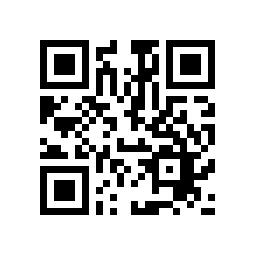 